Тема: Определение удельного зарядаИзучите теоретический материал по теме и ответить на контрольные вопросы Ответы на вопросы сдать 06.05.20 на эл. адрес ris-alena@mail.ru или Viber, WhatsApp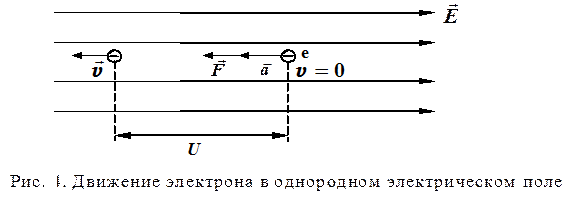 Электрон является носителем элементарного отрицательного заряда е (e = –1,6?10—19 Кл). Отношение его заряда к массе e/m называется удельным зарядом электрона. Удельный заряд может быть экспериментально определён различными методами. Все они основаны на поведении электрона в электрическом и магнитном полях.В электрическом поле напряжённостью  (рис .1) на электрон действует сила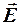 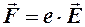 которая сообщает электрону ускорение и направлена против поля.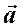 Под действием этой силы электрон, пройдя расстояние между точками с разностью потенциалов U, приобретает кинетическую энергию.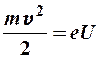 Движение электрона в однородном магнитном поле происходит под действием силы Лоренца, 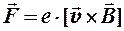 где  - вектор скорости электрона;  - вектор индукции магнитного поля; е – заряд электрона.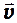 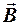 Сила Лоренца  перпендикулярна как скорости электрона, так и направлению магнитного поля. Она не меняет модуля скорости и кинетической энергии частицы.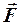 Модуль силы Лоренца, 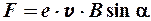 где a - угол между векторами и  .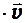 Сила Лоренца сообщает электрону нормальное (центростремительное) ускорение и вызывает движение его по окружности радиуса R, если угол a составляет 90o (рис. 2). Таким образом, по второму закону Ньютона:, откуда радиус окружности  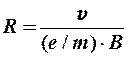 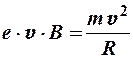 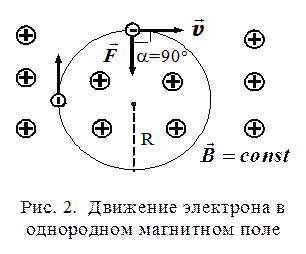 Из формулы видно, что радиус окружности зависит от удельного заряда e/m. Этот факт и положен в основу метода определения удельного заряда с помощью магнетрона.Магнетрон представляет собой высоковакуумную электронную трубку, имеющую прямую металлическую нить (катод), расположенную по оси цилиндрического анода.Для нашей работы магнетрон с успехом можно заменить обычной электронной лампой с цилиндрическим анодом, на оси которого расположен катод (рис. 3, а). Лампа помещается внутри длинного соленоида, при помощи которого параллельно оси создаётся магнитное поле напряжённостью .Катод нагревается электрическим током и испускает электроны, которые под действием электрического поля движутся к аноду. Когда магнитное поле отсутствует, электроны движутся по радиусам цилиндрического анода (рис. 3 б, линия 1).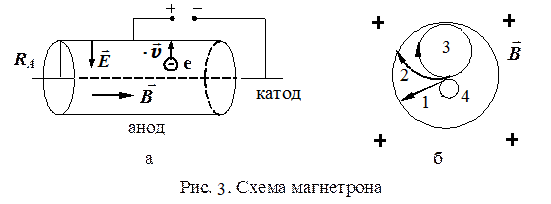 Если включить магнитное поле, траектория движения искривляется, и тем больше, чем сильнее поле (рис. 3, б, линия 2). Все электроны достигают анода, и величина анодного тока в цепи практически не изменяется до определённого момента, когда при дальнейшем увеличении магнитного поля радиус траектории всё больше уменьшается и при некотором критическом значении Вкр, электроны, не достигнув анода, вернутся обратно к катоду (рис. 3, б, линия 3).При выполнении условия В > Вкр электроны уже не будут попадать на анод, и ток станет равен нулю (рис. 3, б, линия 4).На рис. 4 приведен график зависимости анодного тока IА от индукции магнитного поля  при некотором анодном напряжении UА (сбросовая характеристика магнетрона).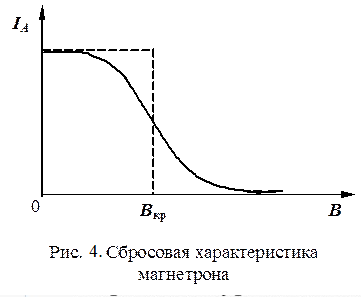 Если бы все электроны, вылетающие из катода, имели одну и ту же скорость, анодный ток IА спадал бы до нуля точно при критическом значении Вкр индукции магнитного поля (рис. 4, штриховая линия). Однако скорости вылетевших электронов разные, поэтому уменьшение тока происходит на довольно протяжённом участке вблизи Вкр (рис. 4, сплошная линия).Критическое значение индукции магнитного поля является некоторой функцией анодного напряжения UА. Эту зависимость легко установить, если предположить, что скорость электрона при его движении в магнетроне остаётся постоянной по модулю. При В = Вкр, радиус окружности, по которой движется электрон, равен RА /2, где RА – радиус анода. Подставляя его в уравнение, получим: . 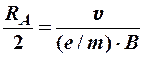 Решая совместно уравнения два уравнения получим формулу для расчёта удельного заряда электрона: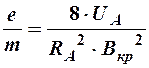 где UА — разность потенциалов между катодом и анодом.Индукция магнитного поля в соленоиде может быть рассчитана по закону Био - Савара - Лапласа или по теореме о циркуляции индукции магнитного поля по замкнутому контуру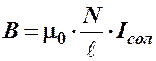 где  – длина соленоида; N – число витков соленоида; Iсол — сила тока, протекающего через соленоид (сила намагничивающего тока);  – магнитная постоянная.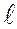 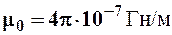 Критическому значению индукции магнитного поля Вкр соответствует критическое значение силы тока Iкр. Учитывая это и подставляя  в , получим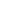 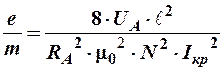 При выводе формулы предполагалось, что электрическое и магнитное поля действуют на электрон по очереди, сначала он в электрическом поле разгоняется до скорости  , а затем с этой постоянной скоростью движется в магнитном поле.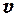 В рассматриваемом случае электрон движется в скрещенных магнитном и электрическом полях и одновременно испытывает действие сил со стороны обоих полей. Вследствие этого, скорость электрона не постоянна (она возрастает по мере приближения к аноду), а траектория его движения отличается от круговой. Данное обстоятельство позволяет утверждать, что формула не точна. Тем не менее, как следует из результатов точного анализа рассматриваемой задачи, эта формула в целом удовлетворительно описывает физику процессов и с точностью до коэффициента пропорциональности является правильной.Окончательная расчётная формула имеет вид: , 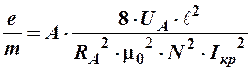 где  = 0,1 м; N = 1000 витков; RА = 5 мм; A – коэффициент, учитывающий отличие реальной траектории движения электрона в скрещенных электрическом и магнитном полях от окружности. Для нашей экспериментальной установки А=1,3.Тщательные измерения удельного заряда и известное из опытов Милликена (1909 г.) значение величины заряда электрона позволили определить его массу и установить зависимость массы от скорости.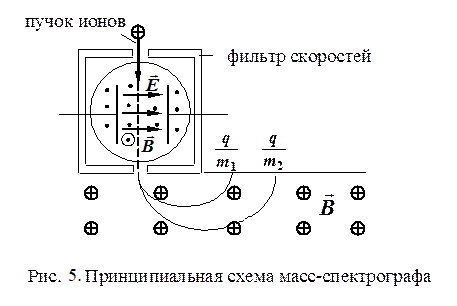 В принципе теми же методами определяются массы атомов и молекул. Соответствующие приборы для определения масс атомов и молекул (точнее, их ионов) носят название масс-спектрографов. Для примера можно рассмотреть принципиальное устройство одного из масс-спектрографов (рис. 5).Сначала пучок ионов проходит через фильтр скоростей, в котором на движущиеся ионы одновременно действуют взаимно перпендикулярные электрическое и магнитное поля. Направления полей выбираются так, чтобы силы, действующие на ионы с их стороны, были противоположны по направлению. Через щель фильтра, противоположную входной, выходят только те ионы, на которые действуют равные по величине силы  и .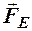 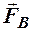 q?E = q?  ?B. Следовательно, из фильтра вылетают ионы одинаковых скоростей. 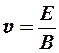 При выходе из фильтра частицы попадают в магнитное поле, перпендикулярное их скорости. Траектория их движения — окружность, радиус которой зависит от удельного заряда частицы. 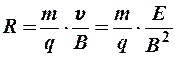 Попадая на фотопластинку, ионы оставляют след, расстояние которого от выходной щели фильтра зависит от удельного заряда ионов.По найденным значениям q/m можно определить массы ионов.В наши дни точность определения масс ионов с помощью масс-спектрографов достигают 6 —8 значащих цифр (правда, не в граммах, а по отношению к массе эталонного атома).Масс-спектрографические методы позволяют проводить количественный анализ нефти, состоящий из молекул различных углеводородов, трудно различимых обычными химическими способами. При большой мощности ионного пучка этот метод позволяет разделять изотопы в заметных количествах.Масс-спектрографический метод часто применяют для определения изотопного состава исследуемого вещества. В частности, он был применён при исследовании лунного грунта. Близость изотопного состава земных и лунных пород свидетельствует об одновозрастности и единстве происхождения земного и лунного вещества. По-видимому, это следует распространить и на другие космические тела солнечной системы. Исследования вещества метеоритов не противоречат такому обобщению.Масс-спектрографы нашли широкое применение в различных областях физики, химии, техники. Они используются для определения содержания примесей в газах, для анализа состава и процентного содержания различных смесей углеводородов и т. д.Контрольные вопросы 1. От чего зависит величина и направление силы Лоренца? 2. Почему при движении частицы в магнитном поле вектор скорости заряженной частицы меняется только по направлению, оставаясь неизменным по величине? 3. В каком случае траектория движения заряженной частицы в однородном магнитном поле имеет вид окружности? 4. По какой траектории двигается заряженная частица в однородном магнитном поле в общем случае?